ПРЕСС-РЕЛИЗ
13.12.2021 г.
с.Сукко, Анапский р-н, Краснодарский край
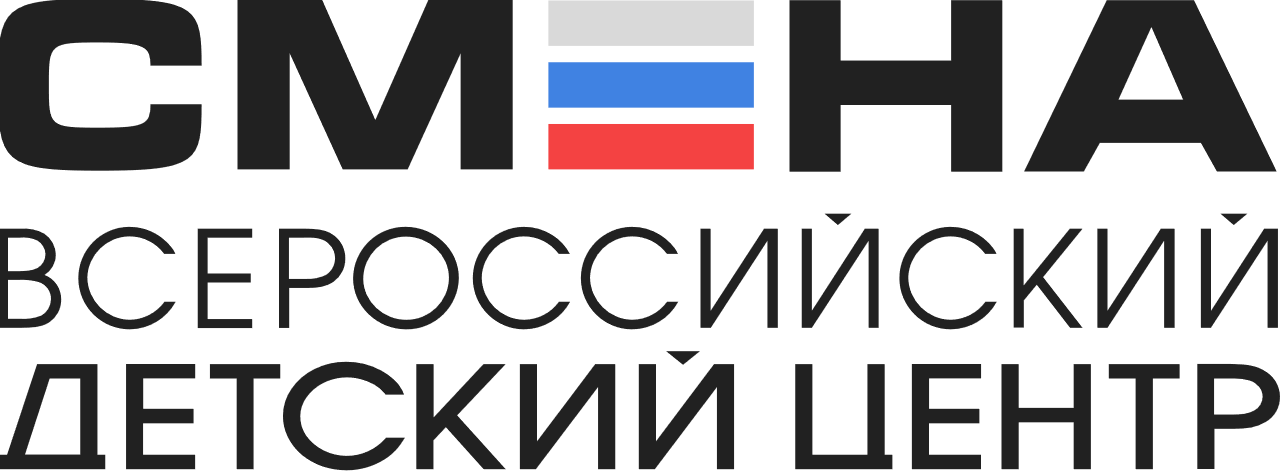 Победитель всероссийского конкурса «Ученик года» получил путевку в «Смену»Итоги Всероссийского конкурса «Ученик года – 2021» подвели в Ульяновске 12 декабря. Победителем стал одиннадцатиклассник из Челябинской области Кирилл Вагапов. Ему вручили путевку во Всероссийский детский центр «Смена» на образовательную программу #МастерскаяЛидеров в 2022 году.Всего в конкурсе приняли участие 100 финалистов, учащихся 9-11 классов из 38 регионов России. Все они – победители и призеры региональных этапов конкурса «Ученик года – 2021». Школьники соревновались в пяти 5 конкурсных испытаниях: «Творческая самопрезентация», «Решение кейсов», «Ролевая игра», «Дебаты» и Краеведческий конкурс «Широка страна моя родная». Конкурс проводился с целью создания единого пространства общения и обмена опытом для обучающихся общеобразовательных организаций, находящихся на территории Российской Федерации.Школьники готовили творческие презентации о себе, своих успехах и заслугах, решали тесты о родной стране, состязались в культуре речи и креативности. Также, оценивались лидерские качества, умение работать в команде и аргументированно отстаивать свою позицию.По итогам финальных испытаний были определены два лауреата и один победитель – Кирилл Вагапов.«Конкурс дал мне возможность ощутить весь спектр эмоций: от разочарования до необыкновенной радости! Я очень волновался между этапами, постоянно анализировал свои ошибки. Думаю, мне удалось победить, благодаря поддержке близких. Я очень рад, что еду в «Смену», три года мечтал об этом. Ожидаю получить классные эмоции от общения с единомышленниками и бесценный профессиональный опыт», – поделился Кирилл.«Победить в конкурсе такого масштаба – очень ответственно и почетно! С радостью ждем Кирилла в «Смене». В нашем Всероссийском детском центре созданы все условия для того, чтобы такие талантливые ребята смогли реализовать свой потенциал, найти настоящих друзей и вдохновиться на новые победы», – рассказал директор ВДЦ «Смена» Игорь Журавлев.Путевку победителю вручила руководитель управления образования Всероссийского детского центра «Смена»  Наталья Лойко. В 2021 году конкурс «Ученик года» вошел в федеральную программу РСМ поддержки талантливой молодежи «Студент года» и реализован совместно с  Министерством просвещения РФ. Конкурс «Ученик года» – это не только поиск лидера в ученическом сообществе, но и площадка для новых знакомств и незабываемых впечатлений.  ФГБОУ ВДЦ «Смена» – круглогодичный детский центр, расположенный в с.Сукко Анапского района Краснодарского края. Он включает в себя 4 детских лагеря («Профи-Смена», «Лидер-Смена», «Арт-Смена», «Спорт-Смена»), на базе которых реализуется более 80 образовательных программ. В течение года в Центре проходит 17 смен, их участниками становятся свыше 14 000 ребят из всех регионов России. Профориентация, развитие softskills, «умный отдых» детей, формирование успешной жизненной навигации – основные направления работы «Смены». С 2017 года здесь действует единственный в стране Всероссийский учебно-тренировочный центр профессионального мастерства и популяризации рабочих профессий, созданный по поручению Президента РФ. Учредителями ВДЦ «Смена» являются Правительство РФ, Министерство Просвещения РФ. Дополнительную информацию можно получить в пресс-службе ВДЦ «Смена»: +7 (86133) 93 - 520, (доб. 246), press@smena.org. Официальный сайт: smena.org